Nombre:Para: 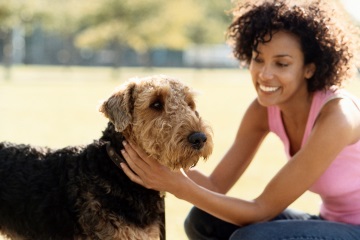 El Proyecto de Ser y EstarYou will create a “google doc drawing” in your google drive.  The drawing should be of a person that you will describe.  The person has to have or be holding his/her favorite possession, thing, etc.  You will write and insert complete sentences in Spanish around the picture that describe:Origin of the personProfession/occupationDescription of at least 3 physical traitsDescription of at least 2 personality traitsDescription of the possession that he/she hasTime + date Location of the person in the picture (create a setting)Current physical health state/condition Emotional stateYour project should be neat and organized.  Each bullet point must be included in a complete sentence around the picture.  You must share your google doc drawing with me by 3/11/15 by 11:59 p.m.  *Points will be deducted for not writing in complete sentences, for submitting late assignments per the grading policy, and for failure to complete all aspects of the project listed above.Total points possible: -12 points for language and grammar use on rubric-12 points for each bullet pointTotal points earned:____________________________